CREW LIST / LISTA ZAŁOGI
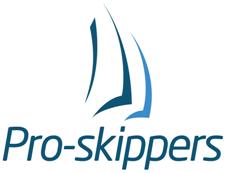 Charter company / Czarterodawca:
Agent / Agent: Pro-Skippers Group Sp. z o.o.
Yacht (model, name) / jacht (model, nazwa): 
Check-in date / data przejęcia jachtu:
Departure Date / data zdania jachtu:
Base / baza czarterowa: 

Skipper’s mobile phone / tel. do skippers: No.Name
ImięSurname 
NazwiskoDate and place of birth
Data i miejsce urodzeniaNationality NarodowośćPassport, ID Card No.
 Nr. paszportu lub dow. osob.Nb. of Skipper's License & VHF License
Rodzaj i nr uprawnień żeglarskich skippera + VHF1.2.3.4.5.6.7.8.9.10.11.12.